ECONOMIC DEVELOPMENT CORPORATIONActivity Report:  Month Ending November 2023ECONOMIC DEVELOPMENT REVOLVING LOAN FUND (EDRLF)Total Balance to Loan $89,588  Accounts Receivable: $497,139  Amount Leveraged: $3.356 MillionEconomic Development Information:Implementation Efforts from the Strategic Summit: ContinuationWorking with potential WEDC Community Development Investment Grant applicants with multiple businessesContinue to review empty buildings/land with owners, real estate professionals, and potential uses in Langlade CountyMarketed empty buildings on Locate In Wisconsin and potential developers and interested buyersBusiness Development/Retention and Expansion ActivitiesEight (8) New Business Inquires/MtgsFour (4) Existing Business Visits/MtgsClosed on one (1) Revolving Loan Fund loanWorked with one entrepreneur in obtaining a WWBIC loan for purchase of existing businesses.  Loan closing is in DecemberToured Wausau business for potential expansion in AntigoWorkforce DevelopmentDream Up Childcare Taskforce meetings were held.  Grant Guidelines and Application established. Child Care Resource Fair was held at the Antigo Public Library on November 15. Survey was created and Marketing Strategy are being implemented. Reports submittedLanglade County Human Resource meeting was held to share best practices and needsContinuing to work with Inspire Grow North, Regional Economic Development on Talent Cultivation: New Liaison for Antigo School DistrictModerated the Antigo High School Career Day panelEntrepreneurshipSubmitted WEDC Partners Grant for Entrepreneurial HubWorking with Navigator Grant to enhance Entrepreneurship Trainings and PartnershipsWorking with NTC, WWBIC and SBDC for fall business education coursesThe Fall ETP Class graduated on November 14. Business plans will be presented to the LCED Executive Committee for consideration for an ETP Business Start Up Grant in December.Moderated SBDC Women’s Conference in Stevens Point.BroadbandNeva Broadband Project submitted Mapping in Progress to be prepared for the BEAD FundingUpdates given at Langlade County BoardBEAD Planning Grant Reimbursement Report SubmittedBroadband Committee meets monthly; 3rd Tuesday of Month at 5:00 PMMeetings/Trainings attendedSBDC Women’s ConferenceAMS Family NightGrow NorthLanglade County TransportationITBEC Marketing Antigo City CouncilDestination Wisconsin Fall ConferenceLanglade County Human Resource GroupLanglade County AdministrationDream Up/Child Care Task ForceWorkforce Development BoardCity Finance, Personnel, and Legislative CommitteeBuilding a Healthier Langlade CountyAHS Career FairLanglade County Forestry, Park, & RecreationPublic Relations Measurement: How to Show ValueWEDA BoardLanglade County BoardCity of Antigo Hotel Motel CommissionITBEC BoardChild Care Resource FairTourism DevelopmentTourism Website:  4,231 Users in the months of November Top referral site: Google Ad ClicksApp Downloads: 6 downloads in December 2023Recreation Information Requests: 26 Recreation Requests in November 2023 Top Request: Rec Map & ATV/UTV Map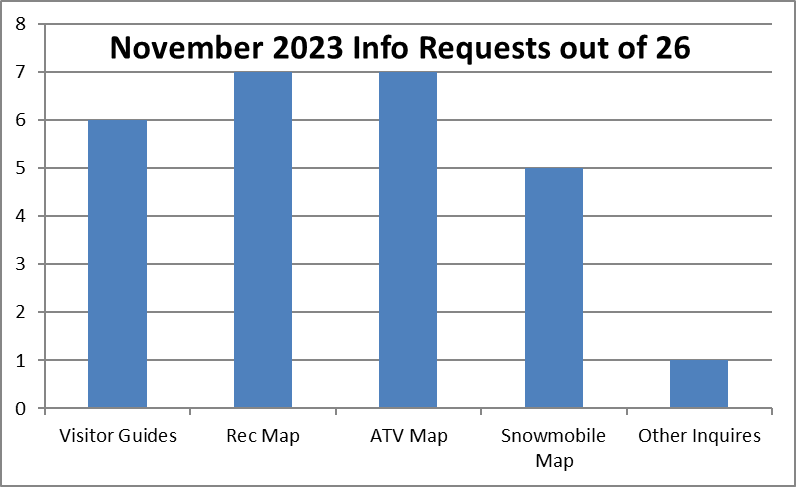 Distributed: 3,529 of the 2023 Langlade County Visitor Guide have been distributed from the Economic Development Corporation Office since January 23, 2023.Facebook: 14,122 “Followers” The top post in November was about ATV/UTV trails close on December 1. This post reached 21,571 people, 173 interactions, 73 shares, and 27 link clicks.Instagram:  479 “Followers” as of November 2023.Everbridge:  There have been 1,392 people that have registered since June 1, 2016.Northcentralwisconsin.com: This is the portal website through ITBEC and we received 13 visits to Langlade County Page in the month of November.alcinfo.com:  220 users in the month of November:  	langladecounty.org: 1 referral	langladecountyedc.org: 1 referralOther Tourism Information:Continued sending out Everbridge mass notifications and marketing Everbridge and alcinfo.com webpage.Continue refining the Langlade County Tourism Information binder for staff and volunteers for answers to visitor’s questions.Continued Social Siren Marketing social and digital marketing campaigns.Travel Wisconsin’s Hiking and Biking Report are updating reports for Langlade County on a weekly basis.Travel Wisconsin’s Winter Snow Report is live. LCEDC has been updating the 12 reports on a weekly basis.Booth at the Antigo Middle School Family Night. In 1.5 hours, 73 items were taken.Langlade County Tourism three winter commercials started running on November 1st on WAOW Channel 9.ITBEC Marketing Group discussed 2024 additional tourism marketing ideas.Attended Destination Wisconsin’s Fall Tourism Conference to learn about trends, apps, and use of AI in tourism.Submitted Winter Sports write up to Travel Wisconsin’s public relations to be considered for future promotion/articles.Virtually attended Public Relations Measurement: How to Show Value webinar.Finished adding Go To Spot information to Langlade County Tourism website.Developing the 2024 Langlade County Recreation Map with the City of Antigo, Langlade County, and Regional Planning. 